Transmission Customer Meeting AgendaThursday, October 3, 2013 - 8 a.m. - 9 a.m.Lake Natoma Inn, 702 Gold Lake Drive, Folsom, CA  95630Peter Garris, Power Operations ManagerGeneral Information and IntroductionJennifer HennTransmission RatesVan Stickels, Lead Outage CoordinatorOutage CoordinationKirk Sornborger, Transmission EngineerAnnual Transmission PlanningQuestions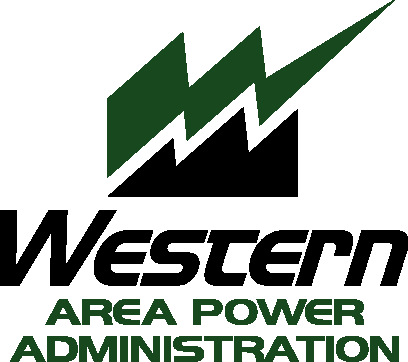 